Estado do Rio Grande do Sul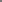 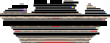 Câmara de Vereadores de Getúlio Vargas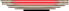 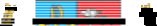 Rua Irmão Gabriel Leão, nº 681 – Fone/Fax: (54) 334 1-3889 CEP 99.900-000 – Getúlio Vargas – RS www.getuliovargas.rs.leg.br | camaragv@camaragv.rs.gov.br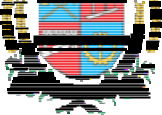 A T A – N.º 1.951Aos doze dias do mês de dezembro do ano de dois mil e dezenove (12-12-2019), às dezoito horas e trinta minutos (18h30min), reuniram-se os Senhores Vereadores da Câmara de Getúlio Vargas, Estado do Rio Grande d o Sul, em Sessão Ordinária, na Sala das Sessões Eng. Firmino Girardello, locali zada na Rua Irmão Gabriel Leão, prédio n.º 681, piso superior, na cidade de G etúlio Vargas, Estado do Rio Grande do Sul, sob a Presidência do Vereador Dinart e Afonso Tagliari Farias, Secretariado pelo Vereador Domingo Borges de Oliveira. Presentes ainda, os seguintes Vereadores: Amilton José Lazzari, Aquiles Pessoa da Silva, Deliane Assunção Ponzi, Eloi Nardi, Jeferson Wilian Karpinski, Paulo Cesar Borgmann e Nelson Henrique Rogalski. Abertos os trabalhos da Sessão, o Senhor Presidente cumprimentou os presentes e convidou o Secretário d a Mesa Diretora para que efetuasse a leitura da Ata n.º 1.950 de 05-12-2019, que depois de lida, submetida à apreciação e colocada em votação, obteve aprovação unânime. O período do Grande Expediente foi dispensado em comum acordo entre os Edis. Em seguida, foram apreciadas as seguintes proposições: PROJETO DE LEI N.º 109/19, de 10-12-2019, de autoria do Executivo Municipal que Autoriza o Poder Executivo Municipal a firmar parceria via Termo de Fomento, com a Ação Social Getuliense Nossa Senhora da Salete – Lar da Menina, para atendimento educacional integral às crianças de 04 meses a 05 anos, creche e pré-escola. Não houve manifestações. Colocado o Projeto de Lei em votação foi aprovado por unanimidade. PROJETO DE LEI N.º 110/19, de 10-12-2019, de autoria do Executivo Municipal que Autoriza o Poder Executivo Municipal a firmar parceria via Termo de Fomento, com o Centro de Defesa dos Direitos da Criança e do Adolescente - CEDEDICA, para os serviços de proteção social especial de média complexidade. Colocado o projeto de lei em votação foi aprovado por unanimidade. PROJETO DE DECRETO LEGISLATIVO N.º 013/19, de 06-12-2019, de autoria da Mesa Diretora que estabelece Ponto Facultativo no serviço da Câmara de Vereadores de Getúlio Vargas. Não houve manifestaçõ es. Colocado o projeto de decreto legislativo em votação foi aprovado por unanimidade. Com o término da discussão e votação da ordem do dia, passou-se para o período do Pequeno Expediente momento em que o Vereador Paulo Cesar Borgmann fez o uso da palavra. Por fim, o Senhor Presidente, convocou os Vereadores para a próxima Sessão Ordinária que ocorrerá no dia 19 de dezembro , às 18 horas e 30 minutos. Como nada mais havia a ser tratado, foi encerrada a Sessão, e, para constar, eu, Domingo Borges de Oliveira, 1.º Secretário da Mesa Diretora, lavrei a presente Ata que será assinada por mim e também pelo Vereador Di narte Afonso Tagliari Farias, Presidente desta Casa Legislativa. SALA DAS SESSÕES ENG. FIRMINO GIRARDELLO, 12 de dezembro de 2019.Dinarte Afonso Tagliari Farias,Presidente.Domingo Borges de Oliveira,1.º Secretário.